                          Российская  Федерация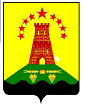 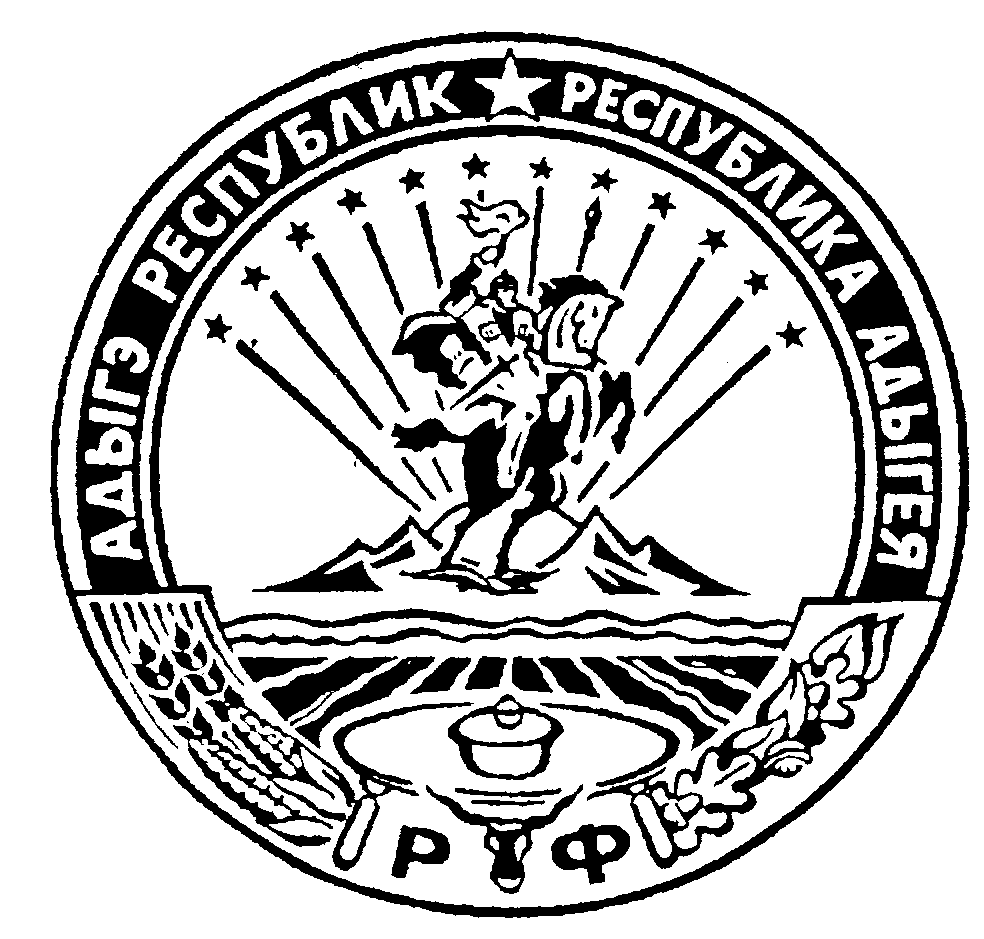                         Республика АдыгеяАдминистрация муниципального образования          «Дукмасовское сельское поселение»х. Дукмасов                                                                              14.08.2020                                                                                             № 45-пПОСТАНОВЛЕНИЕ                                                                                                      администрации  муниципального образования                                                                  «Дукмасовское сельское поселение»О внесении изменений в Постановление администрациимуниципального образования «Дукмасовское  сельскоепоселение»м от 12.03.2014г. № 9-п «О создании единой конкурсной аукционной, котировочной, по рассмот-рению заявок на участие в запросе предложений комиссии муниципального образования "Дукмасовское сельское поселение»В целях соблюдения требований, установленных Федеральным законом от 5 апреля 2013 г. N 44-ФЗ "О контрактной системе в сфере закупок товаров, работ, услуг для обеспечения государственных и муниципальных нужд" (далее - Закон), администрация  муниципального образования «Дукмасовское сельское поселение»  п о с т а н о в л я е т :Внести в состав  единой конкурсной, аукционной, котировочной, по рассмотрению заявок на участие в запросе предложений комиссии муниципального образования «Дукмасовское сельское поселение» согласно приложению следующие изменения :         1.1. Вывести из состава комиссии Шувалову Ольгу Алексеевну      1.2. Ввести в состав комиссии Белую Ирину Павловну.      1.3. Приложение № 2 изложить в новой редакции.    2.  Обнародовать настоящее постановление в соответствии с Уставом администрация муниципального образования «Дукмасовское сельское поселение», разместить на официальном сайте администрации муниципального образования «Дукмасовское сельское поселение» Шовгеновского района Республики Адыгея.      3.    Постановление вступает в силу с момента его подписания. Глава муниципального образования«Дукмасовское сельское поселение»                          В.П.Шикенин  Приложение № 2 к постановлению администрации       муниципального образования«Дукмасовское сельское поселение» от 14.08.2020  № 45-пСостав 
единой конкурсной аукционной, котировочной, по рассмотрению заявок на участие в запросе предложений комиссии муниципального образования "Дукмасовское сельское поселение»Председатель комиссииШикенин В.П.Глава МО «Дукмасовское сельское поселение»Заместитель председателя комиссииБелая И.П.Специалист администрации МО «Дукмасовское сельское поселение»Секретарь комиссииШуова И.К.Главный специалист админи-страции МО «Дукмасовское сельское поселение»Член комиссииДубовик Л.Н.Специалист администрации муниципального образования «Дукмасовское сельское поселение»Член комиссииУджуху Б.С.Специалист администрации муниципального образования «Дукмасовское сельское поселение»